STOWARZYSZENIE „U ŹRÓDŁA” oraz OŚRODEK ROZWOJU OSOBISTEGO 
I DUCHOWEGO „TU I TERAZ”  W NOWYM KAWKOWIE            www.tuiteraz.eu    www.u-zrodla.plzapraszają  17 – 22 marca 2020 na warsztat CZERWONA TARA
INICJACJA SEKSUALNA DO KOBIECEJ MOCYTantra Dla Kobiet – Ścieżka Przebudzonej KobiecościProwadzą:  FREYA, KRISTIN I ANNA SOKOŁEK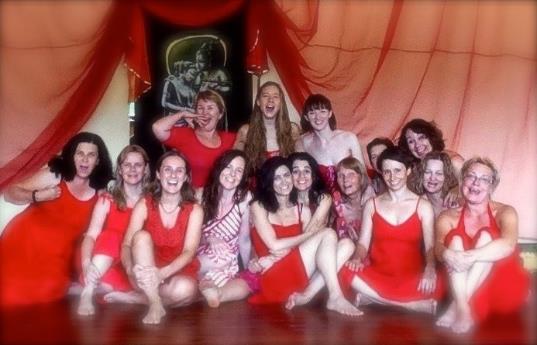 “Każdy krok ku twoim prawdziwym pasjom i pragnieniom przybliża cię do piękna, jakim jesteś Ty sama. Podążaj za swoimi pragnieniami a warstwa po warstwie będą one coraz bardziej przejrzyste i pełne”.Serdecznie zapraszamy na kolejną tantryczną przygodę ze szkołą Santoshi „Tantra Woman”. W ciągu 2020 roku, na odbędzie się już szósty cykl warsztatów poświęconych Przebudzeniu Kobiecości. Warsztaty te cieszą się nieustającą, ogromną popularnością wśród kobiet na całym świecie. Wiele kobiet doznało głębokich przemian i dlatego wracają na kolejne edycje. Trening jest zaprojektowany w pięciu modułach:Moduł I: 	Inicjacja seksualna do kobiecej Mocy – Czerwona Tara Moduł II: 	Potęga Miłości – Biała Tara Moduł III: 	Kreatywność, ekspresja i Moc uzdrawiania – Zielona Tara Moduł IV: 	Ucieleśniona Bogini. Poziom zaawansowany I – Czarna Tara Moduł V: 	Ponad kobietą. Poziom zaawansowany II – Fioletowa Tara Warunkiem uczestnictwa w modułach zaawansowanych jest ukończenie trzech podstawowych modułów Tary (Czerwonej, Białej i Zielonej) i te kobiety mają pierwszeństwo przy zapisach, ewentualnie dwóch modułów Tary – to pozostaje do indywidualnej decyzji Santoshi.Każdy warsztat podstawowy (Tara Czerwona, Biała i Zielona) jest niezależnym modułem, kolejność uczestnictwa w nich jest dowolna. Dowolna jest również kolejność uczestnictwa 
w warsztatach zaawansowanych (Tara Czarna i Fioletowa). Po ukończeniu wszystkich 
5 modułów otrzymacie dyplom ukończenia!Cykl „TARA”:  Przebudzenie Kobiecości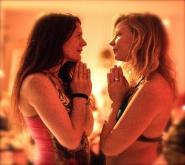 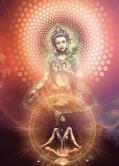 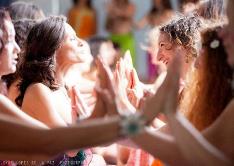 Zapraszamy Cię do niezwykłej przestrzeni – do świątyni Bogini. To dzika soczysta podróż, podczas której łączymy z czymś większym od nas, poza umysłem i ograniczoną osobowością. Karmimy się w niej nawzajem poprzez nasze ciała i serca oraz świętujemy nasze unikalne dary stając się pełnymi życia, promiennymi, mocnymi a jednocześnie wrażliwymi kobietami. Razem możemy przywrócić Ziemi moc Yin… Planeta pilnie potrzebuje, abyśmy powstały 
i ucieleśniły naszą Boską Kobiecość!!CZERWONA TARA: Inicjacja seksualna do kobiecej MocyNadszedł czas, byśmy my kobiety, odzyskały swoją energię seksualną kierując uwagę na nasze ciała, pozwalając sobie na odczuwanie w pełni...Tantra łączy seks, serce i ducha.Poprzez świadomość ciała w połączeniu 
z dynamicznymi, medytacjami tantrycznymi, możemy uzyskać dostęp do wyższych stanów świadomości i błogości przyjemności seksualnej. 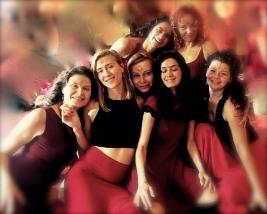 Stańmy razem w swojej nagości. Nadszedł czas, aby wyzwolić się i świętować naszą dzikość, czułość, intensywność i piękno, którymi jesteśmy. Odzyskajmy swoją moc! Nauczmy się, jak poddać się sile kosmicznego orgazmu, śmiać się i płakać w ekstazie, pozwalając sobie na łzy smutku, radości i zachwytu, widząc w sobie całe piękno, którym jesteśmy. Będąc w swojej kobiecej mocy i autentyczności, całe życie staje się orgazmem. Stajemy się kobietami orgazmicznymi! Podczas tego warsztatu: Otworzysz się na swobodny przepływ energii seksualnejPokochasz swoje ciało Nauczysz się czerpać przyjemność z ciała Będziesz celebrować swoje naturalne piękno, nie oglądając się na stereotypy kulturowe Staniesz się świadoma swojej wewnętrznej mocy, swojej dzikości, zmysłowości i mądrościObudzisz swoją wrażliwość i zmysłowość Odkryjesz moc swoich emocji Uwolnisz blokady do pełnej ekspresji seksualnejOdkryjesz na nowo swoje ogromne możliwości, jakie daje przyjemność Poczujesz pierwotną, świętą moc Kręgu Kobiet.Praktyki warsztatu obejmują: Medytacje i rytuały tantryczne Oddech i praca z energiąMasaże tantryczneElementy pracy terapeutycznej Taniec i zabawy w grupie Dzielenie się kręgu Świadomość i ciszęDołącz do nas w drodze do samopoznania, aby stać się odrodzoną, promienną, zmysłową i mądrą kobietą!Co zabrać: Wygodne ubrania, kilka wygodnych sukienek lub spódnic Notatnik i długopisSarong lub chustę do okrycia ciała Prześcieradło do masażu i ekologiczny olej do masażu Opaskę na oczy Lusterko na tyle duże, aby zobaczyć swoją twarz.Seksowny dziki Kostium na imprezęCzerwoną sukienkęO prowadzących: Freya WolnaMiędzynarodowa nauczycielka Tantry i trenerka z ponad 16 letnim doświadczeniem, certyfikowana facylitatorka medytacji Osho, Life&Tantra coach, praktyk pracy z ciałem i oddechem. Trenerka tantry w szkole Prem Santoshi "Tantra Woman". Prowadzi akredytowane przez Santoshi treningi tantry dla kobiet. 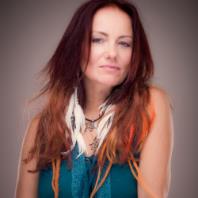 W swojej pracy skupia się na uzdrawianiu relacji, seksualności, relacjach oraz intymnej komunikacji, prowadzi profesjonalne treningi masażu tantrycznego, warsztaty tantryczne  Master Lover, kręgi kobiet, medytacje Osho, prowadzi sesje masażu oraz coaching relacji intymnych. Uwielbia kakao, taniec i muzykę prowadzi ceremonie Ecstatic Cacao podczas których dzieli się pysznym kakao wg starożytnej majańskiej receptury, miksuje ekstatyczną muzę i prowadzi szamańsko-tantryczne medytacje.www.freyawolna.plKristin MagnusKristin Magnus - Zanim zaczęła uczyć tantry była zen coachem, reżyserem filmowym i aktorkę. Swoją tantryczną ścieżkę eksplorowała podczas treningów ISTY, z Andrew Barnesem czy Santoshi oraz z wieloma innymi nauczycielami, którzy mieli wpływ na jej rozwój, tj.: Sarita, Asa Kullberg, Byron Katie, Marshall Rosenberg czy Kåre Landfald. 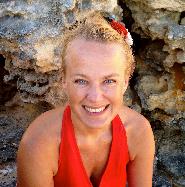 Kristin uczy tantry od 2014 roku i uwielbia sztukę transformacji, jaką oferuje ta ścieżka. Podczas warsztatów tworzy bezpieczną i kochającą przestrzeń by móc doświadczać swojej wewnętrznej prawdy i potencjału, który może dać Ci więcej radości i przyjemności w Twoim życiu.Anna SokołekTrenerka tantry w szkole Prem Santoshi "Tantra Woman". Prowadzi akredytowane przez Santoshi treningi tantry dla kobiet z cyklu: Czerwona, Biała i Zielona Tara. Certyfikowany praktyk masażu tantrycznego i uzdrawiania seksualności po szkole Johna Hawkena i Freyi Wolnej. Ania oferuje treningi tantry dla kobiet i grup mieszanych oraz sesje indywidualne. Prowadzi tantryczne kręgi kobiet w kilku miastach Polski oraz prowadzi warsztaty z uwalniania głosu. Z zawodu i zamiłowania wokalistka po Akademii Muzycznej w Katowicach na Wydz. Jazzu i Muz. Rozrywkowej. www.tantrawoman.com/team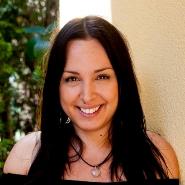 WARSZTAT JEST TŁUMACZONY Z JĘZYKA ANGIELSKIEGO NA POLSKI!TERMIN:	17 - 22 marca 2020 (wtorek – niedziela)ROZPOCZĘCIE:	17 marca godz. 18 (kolacją we wtorek)ZAKOŃCZENIE:	22 marca godz. 14 (obiadem w niedzielę)CENA WARSZTATU:   1700 zł    +  koszt pobytu i wyżywieniaCENA POBYTU:	wyżywienie 85 zł  dziennie (3 posiłki wegetariańskie)Noclegi – w zależności od standardu od 32 zł do 90 zł za noc;ośrodek sprzedaje wyłącznie całe pakiety pobytowo/ żywieniowo/ warsztatowe (nie ma możliwości rezygnacji z posiłków ani  noclegów)KONTAKT:		www.tuiteraz.eu, kawkowo@tuiteraz.eubiuro:     662759576Jacek Towalski       602219382Maja Wołosiewicz-Towalska      606994366MIEJSCE:		Ośrodek Rozwoju Osobistego i Duchowego  „Tu i Teraz”,Nowe Kawkowo www.tuiteraz.eu ZAPISY:  Konieczna jest rejestracja mailowa na adres kawkowo@tuiteraz.eu (z podaniem imienia i nazwiska, numeru telefonu, daty i tytułu wydarzenia).Dopiero po otrzymaniu maila potwierdzającego i wyboru noclegu, prosimy o dwie wpłaty w ciągu tygodnia od zgłoszenia (zadatku za warsztat i zaliczki za pobyt, na dwa oddzielne konta).Brak wpłaty zadatku i zaliczki w ciągu 7 dni anuluje rezerwację za warsztat i pobyt. Prosimy nie wpłacać pieniędzy dopóki nie zostanie potwierdzone mailowo wpisanie na listę uczestniczek!Wpłata zaliczki za pobyt jest równoznaczna z akceptacją regulaminu ośrodka (otrzymanego mailem po zgłoszeniu).Zaliczkę za pobyt w wysokości 200 zł  prosimy wpłacać  na konto Ośrodka Rozwoju Osobistego   „Tu i Teraz”   z podaniem imienia i nazwiska oraz  opisem:  „zaliczka za pobyt  17-22.III.2020”. Tu i TerazNumer konta: 92 1020 3541 0000 5502 0206 3410BANK PKO BPDla przelewów zagranicznych:BIC (Swift): BPKOPLPWIBAN: PL92 1020 3541 0000 5502 0206 3410Zaliczka jest zwrotna tylko w ciągu dwóch tygodni od momentu zaksięgowania wpłaty na koncie ośrodka, jednak nie później niż dwa tygodnie przed rozpoczęciem warsztatu. W razie zwrotu zaliczki ośrodek potrąca 20 zł na opłaty manipulacyjne. Zaliczka nie może być przełożona na inny warsztat.Zadatek bezzwrotny za warsztat w wysokości 200 zł prosimy wpłacać na konto Begoña Amor Cazorla z podaniem imienia i nazwiska oraz opisem:  „Czerwona Tara  17-22.III.2020”.Begoña Amor CazorlaNumer konta: 68 2490 0005 0000 4000 7257 6060ALIOR BANKDla przelewów zagranicznych:BIC (Swift): ALBPPLPWXXXIBAN: PL68 2490 0005 0000 4000 7257 6060